КЗО «Дніпропетровський навчально- реабілітаційний центр №1»Дніпропетровської обласної радиКонспект заняттяз аплікаціїНа тему: «Дарунки для звірів»                                                                             Вихователь групи «Струмочок»                                                                             Іванова Світлана Леонідівна Дніпро2019 рікТема: Аплікація «Дарунки для звірів»Мета: формувати у дітей інтерес до знань про диких тварин через інтеграцію освітніх областей: пізнання, художня творчість.Завдання:- дати елементарні уявлення про диких тварин ї їх спосіб життя; - закріпити знання про місце життя тварин;- розвивати почуття колективізму;- закріпити уявлення дітей про спосіб харчування тварин; - формувати вміння наклеювати готові форми .Попередня робота:- розглядання ілюстрацій диких тварин;- Дидактична гра «Де хвіст?»Матеріали: Дикі тварини з фетру; чарівна паличка, лист ; заготовки для аплікації, клей, серветки.Хід заняття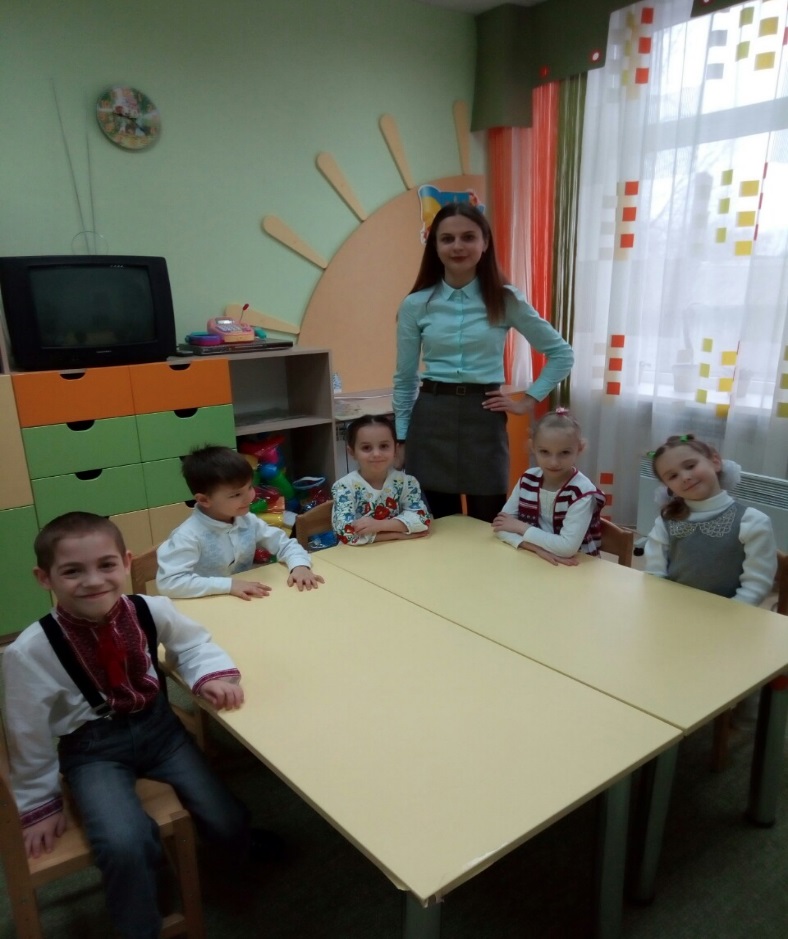 1. Організаційний моментВихователь: Всім добрий день!Діти сьогодні в нас не просте заняття, до нас завітали гості, давайте з ними привітаємося ( Добрий день).Діти а вам колись доводилося подорожувати?( так)Тож сьогодні я пропоную Вам вирушити в подорож де ми дізнаємося багато цікавого.2. Мотиваційний моментІ для цього  ми повинні пам’ятати головні правила:Уважно слухати Уважно дивитися і все запам’ятовуватиДопомагати дин одному.3.Сюрпризний момент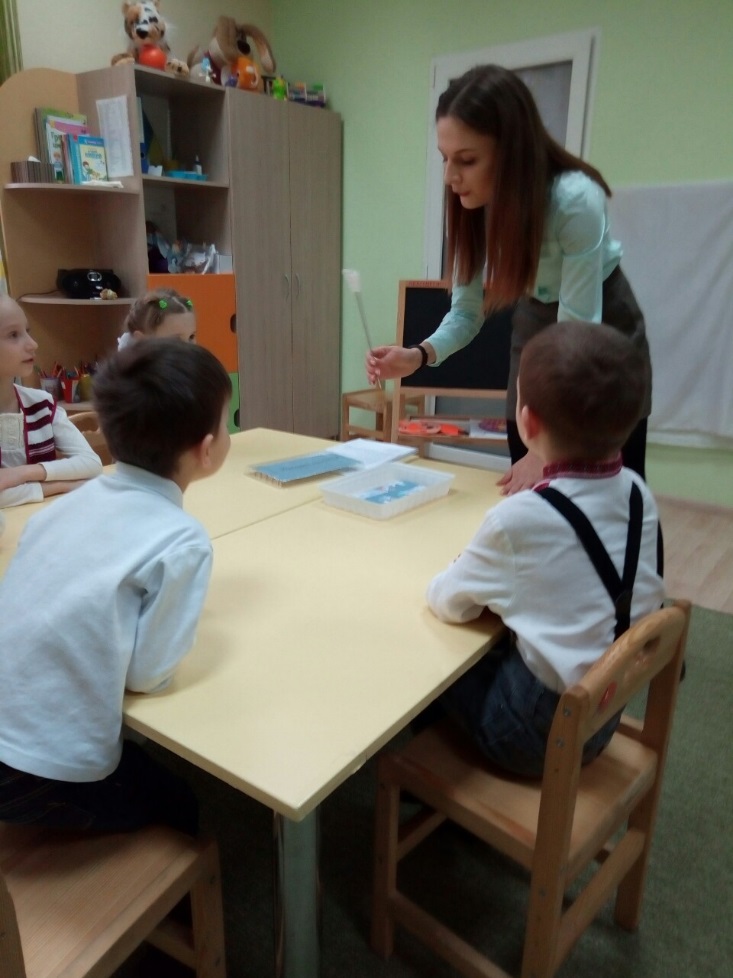 Вихователь: Коли сьогодні я йшла до дитячого садочку мене зустрів поштар, та передав мені посилку. Давайте подивимося що в ній ? Так, в ней лист та чарівна паличка, дуже  цікаво хто це нам її відправив ?Давайте прочитаємо листівку?Вихователь: Добрий день, мене звати чарівник Боб, пишу Вам з проханням допомогти мені ,зла чаклунка зачарувала мій ліс та тваринок які в ньому живуть, але щоб чаклунка розчарувала мій ліс вона дала мені завдання з котрими я сам не впораюсь ,тому прошу вас мені допомогти! Ще в посилку я поклав Вам чарівну паличку яка допоможе  подорожувати, але щоб чари відбулися треба закрити оченята та сказати чарівні слова 1 2 3 4 5 Карам бараб барам бум! Вихователь: Діти ми допоможемо чаклуну Бобу?(так)Тож закриваємо оченята и кажемо чарівні слова 12345 арам бара бам бум.Дивіться діти ми з Вами опинилися в чарівному лісі.А що ми з Вами бачимо?? Яка зараз пор року?? Ялинки якого кольору? (так молодці) діти дивіться  а ось і чаклун Боб.ЧБ: Добрий день, дітки дякую що погодилися допомогти мені з злими чарами. Сьогодні в ранці чаклунка налякала всіх лісових мешканців, і вони поховалися за ялиночками що стирчать одні вушка. Щоб вони не боялися та вийшли до нас ми повинні відгадати про них загадки. Відгадаємо? (так)Тож слухайте : Я руденька, та хитренька,Дуже жвава, веселенька.Вовку сірому сестричка.Ну а звуть мене? ( лисиця) Молодці, так правильно це лисичка. А якого кольору в нас лисичка?? (рудого)Давайте відгадаємо хто ще ховається за ялинками ? (давайте)Довгі вушка, куций хвіст,Невеличкий сам на зріст.Полюбляю я морквинки,І смачненькі капустинки. (зайчик)Так, молодці це були вушки зайчика. Діти а давайте чарівнику Бобу розкажемо віршик про зайчика який ми знаємо .На морозі в зайчика Дуже змерзли пальчики Хатку снігову ліпивРукавиці загубив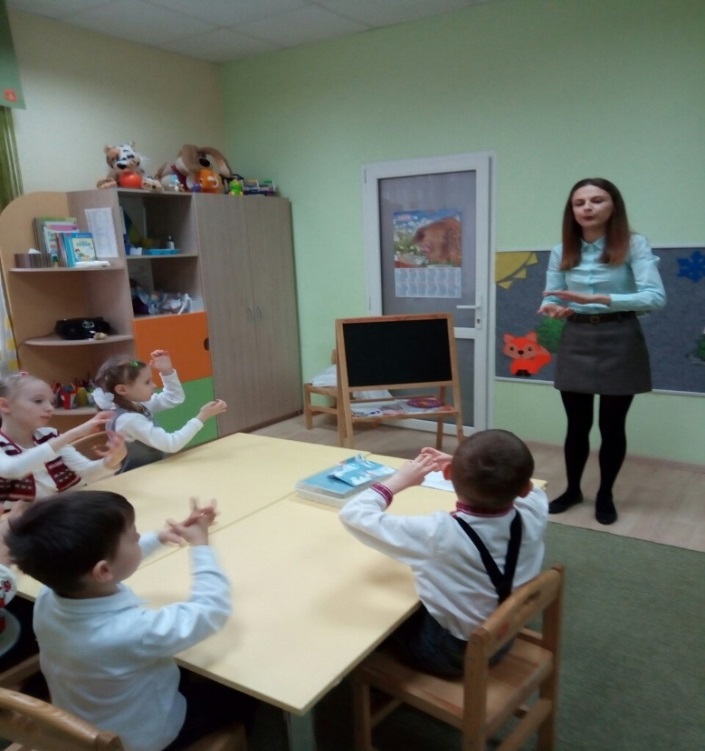 ЧБ: Діки ,який гарний віршик, молодці.Давайте наступного звіра відгадаємоЛісом гасає, у хащах зникає(вовк) Дивіться це вовчок ховався, а якого кольору вовк?? А він злий чи добрий?Давайте відгадаємо хто ще сховався за ялинками, слухаємо загадку.В лісі він без сумки ходитьЯблука й гриби знаходить (Їжачок) Так звісно це їжачок.Дітки а  ми з вами знаємо віршик про їжачка?? Тож давайте його розкажемо .Їжачок-їжачокСто колючих гілочокДуже гарна спинка,Спинка як корзинка Давайте дізнаємося що за останній звір сховався за ялинкою, слухаємо загадку У лісі живе Горішки гризе Грибочки збираєНа зиму складає.(Білка)ЧБ: Спасибі діти що допомогли мені  відгадати загадки, всі звіри зможуть тепер спокійно гуляти лісом.Вихователь: Діти але це не все ,зла чаклунка ще наробила нашим звіряткам пахощів, та переплутала хвостики тваринкам.Вихователь: Діти давайте допоможемо звіряткам та відшукаємо їх хвостики?Д/г « Де чий хвіст?»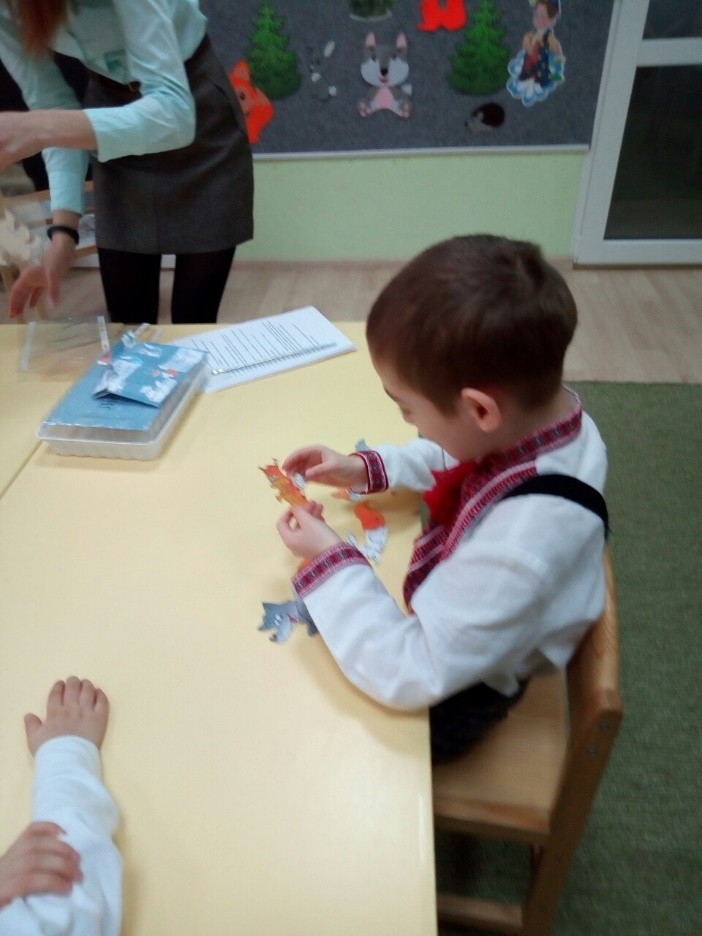 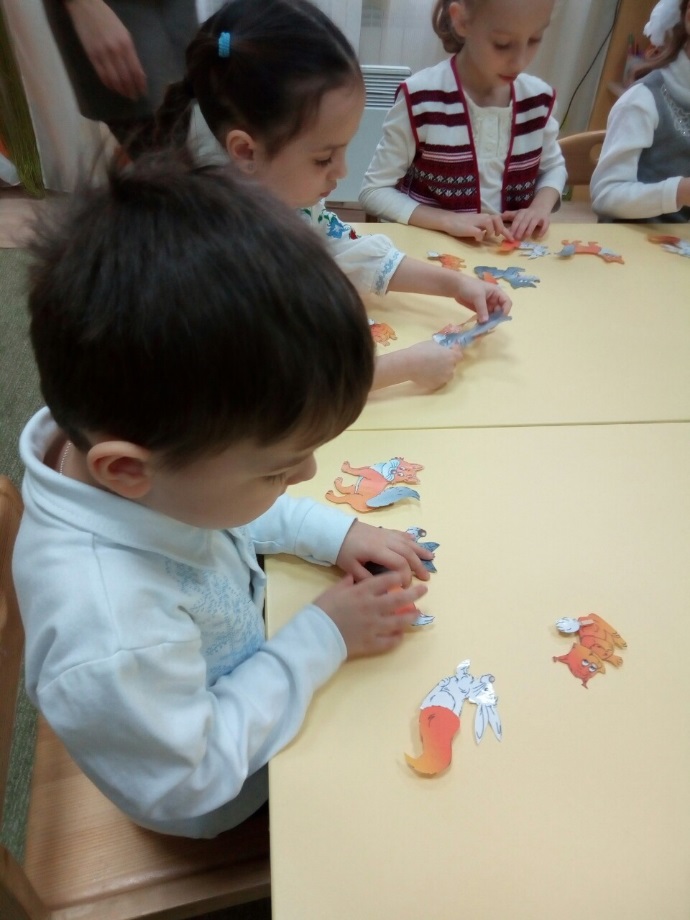 Вихователь: Чаклун Боб дивись дітки впоралися і з цим завданням.ЧБ: Які ви молодці, допомогли мені розвіяти злі чари! Дякую Вам ,діти мені потрібно вже поспішати, щоб зла чаклунка ще щось не наробила. Бувайте!!!Вихователь: Бувай Боб.А тепер знов почаклуємо, 1 2 3 4 5 карам барам бум,і ми знову звами опинилися в дитячому садку .Діти а куди ми сьогодні з вами подорожували ?? А кого ми в лісі зустріли??? А що там трапилось ??Діти а як ви думаєте звіряткам холодно в лісі? А їм є що їсти??А що вони їдять ви знаєте?? Тож давайте з вами пограємо в гру хто що їсть ??? (давайте)Д/г « Хто що їсть» Вихователь: Молодці дітки ви впоралися з цим завданням ,і тепер дуже добре знаєте що їдять дикі тваринки, а ми же з вами були у лісі бачили тваринок але ні чого їм не залишили ,тож давайте для них зробимо смачні дарунки та відправимо поштою в ліс, тваринки будуть дуже ради такому дарунку. Давайте?(так)Але спочатку ми трішки відпочинимо ,бо дуже багато подорожували, відпочинимо?Фізкультхвилинка « Зайчики».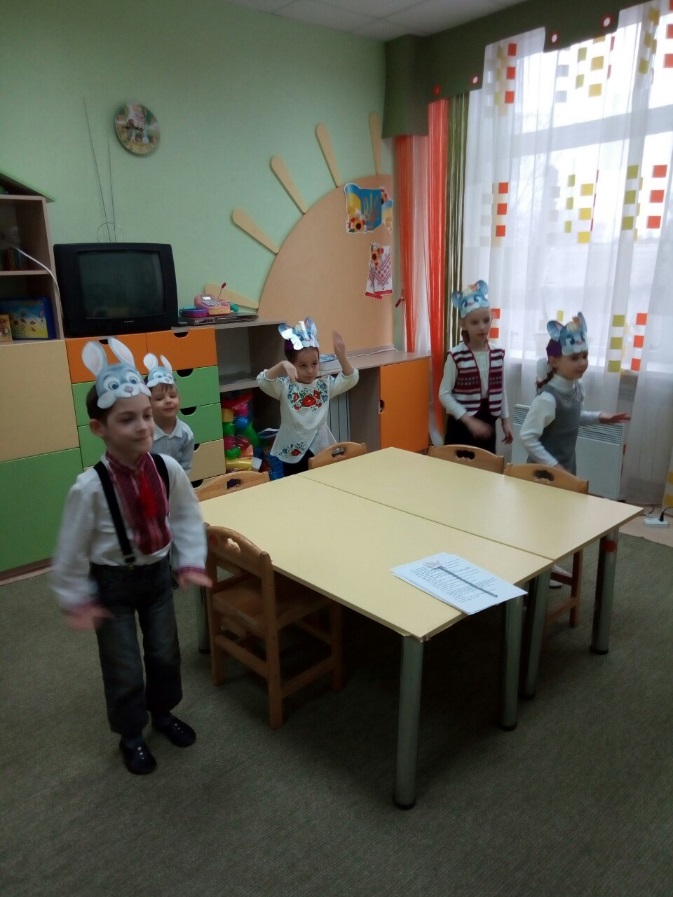 Вихователь :Молодці ми з вами відпочили давайте тепер попрацюємо.4.Практичне заняття.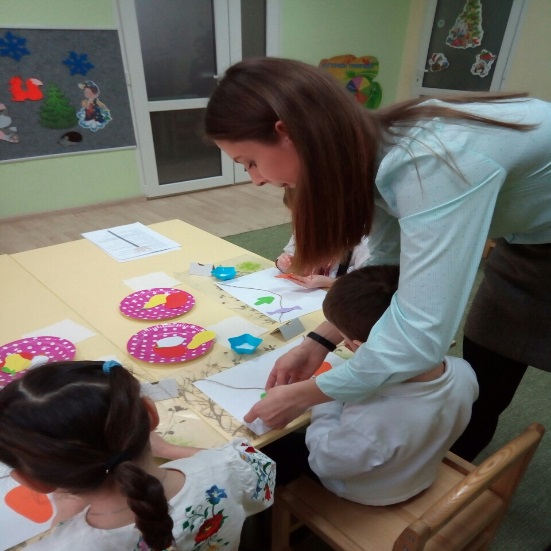 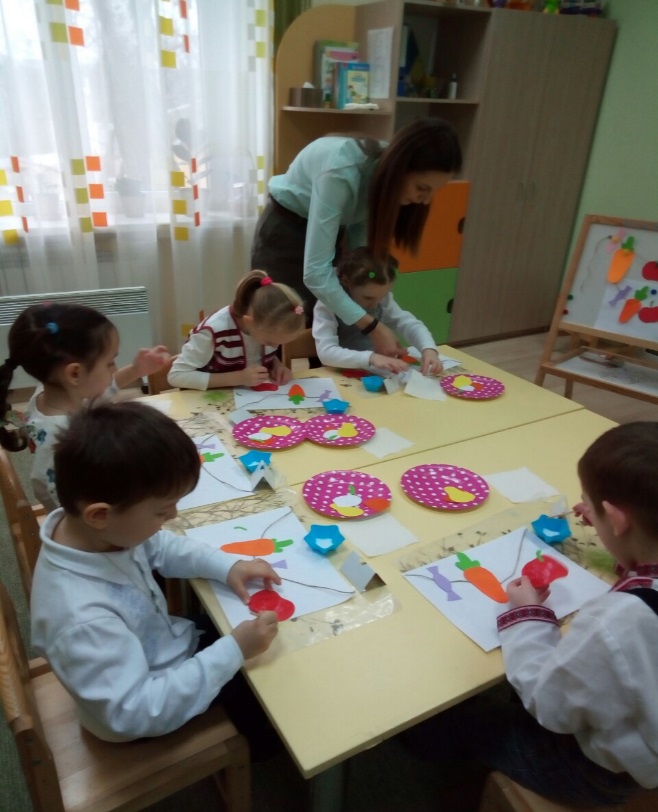 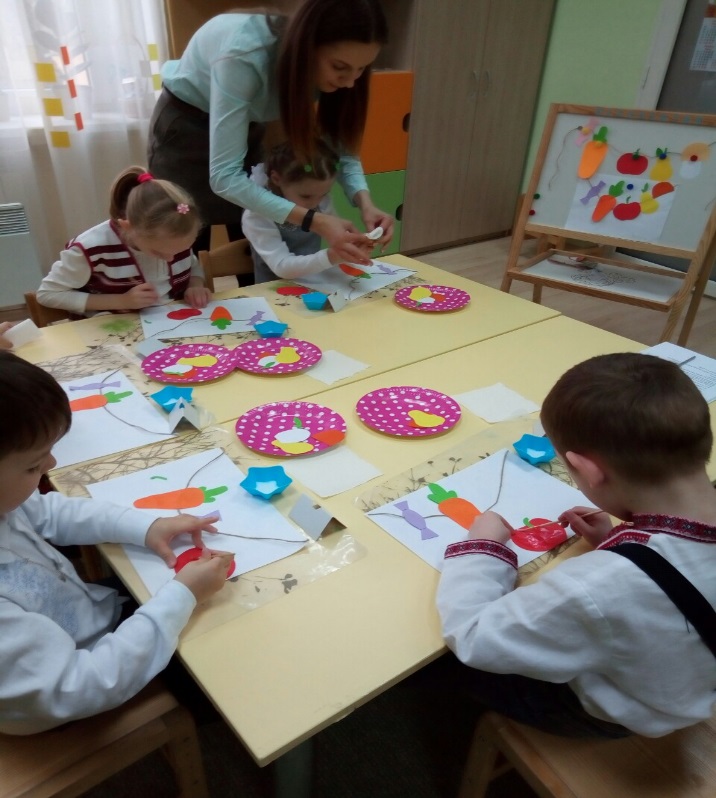 Аплікація «Дарунки для звірів»Перше, що ми робимо, кладемо перед собою зразок та уважно його розглядаємо, потім викладаємо заготовки . Намазуємо клеєм і клеєм на нашу шнурівку. 5.Підсумки заняття.Вихователь: Молодці, які гарні даруночки для тваринок зробили ,тепер давайте покладемо їх в посилку ,і я відправлю її поштою звіряткам.Вам сподобалось наше заняття ? Що цікавого ви сьогодні дізналися? Добре ,молодці ,на цьому наше заняття закінчено, а за те що ви добре працювали Ви отримуєте солодкі дарунки.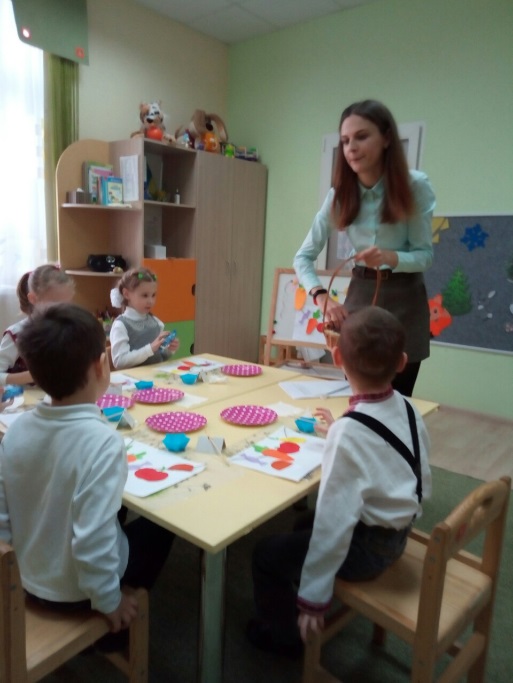 